                    BF-IV-2370/7/21INFORMACJA Z OTWARCIA OFERT
Dotyczy: postępowania o udzielenie zamówienia publicznego w trybie podstawowym bez negocjacji  na „Wykonanie instalacji klimatyzacji w budynku nr 4 Komendy Głównej Państwowej Straży Pożarnej”, nr sprawy: BF-IV-2370/7/21.Działając na podstawie art. 222 ust. 5 ustawy z dnia 11 września 2019 r. Prawo zamówień publicznych (t.j. Dz. U. 2021 r. poz. 1129) Komenda Główna Państwowej Straży Pożarnej w Warszawie, ul. Podchorążych 38, 00-463 Warszawa informuje,
że w prowadzonym postępowaniu złożono następującą ofertę: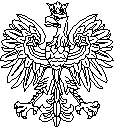 Warszawa, 23 lipca 2021 r.KOMENDA GŁÓWNA PAŃSTWOWEJ STRAŻY POŻARNEJNumer ofertyWykonawcaCena
1.Konsorcjum firm:COMFORTCLIMA SERWIS JANUSZ KOWALSKI – lider konsorcjum,
ul. Zgoda 15/5,
05-300 Mińsk Mazowiecki,KS-INSTAL Sp. z o.o. – partner konsorcjum,
ul. Domaniewska 47/10
02-672 Warszawa3 064 737,16 zł